Obec   Mi č o v i c e                           Mičovice č.p.23     383 01  Prachatice     email: obec @micovice.cz     tel.388321329IČO:00583090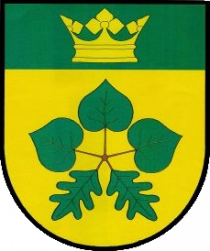                                                                                                             V Mičovicích 12.10. 2017                                                                                                                                    OznámeníVe smyslu ustanovení Obecně Závazné vyhlášky obce Mičovice č.1/2017 o nočním klidu, článku 3, odstavce 2 oznamujeme, že dne 21.10 2017 od 20:00 hod do 02:00 hod proběhne v Hospůdce u Doubravanky v Jámě společenská akce nazvaná „ Retro Disko“Pořadatelem akce je Jamský Kulturní spolek, Jáma 27, 383 01 PrachaticeVyvěšeno: 12.10.2017Sejmuto:                                                                                                          Luboš Bárta                                                                                                              starosta obce Mičovice                                                                                          